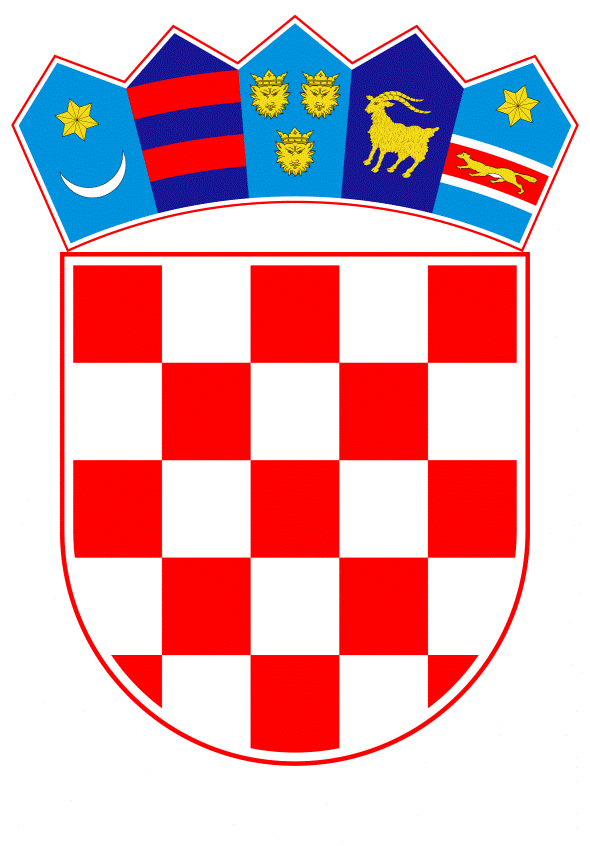 VLADA REPUBLIKE HRVATSKEZagreb, 22. veljače 2024.______________________________________________________________________________________________________________________________________________________Banski dvori | Trg Sv. Marka 2  | 10000 Zagreb | tel. 01 4569 222 | vlada.gov.hrPRIJEDLOGNa temelju članka 21. stavka 3. Zakona o otocima („Narodne novine“, br. 116/18., 73/20. i 70/21.) te članka 31. stavka 2. Zakona o Vladi Republike Hrvatske („Narodne novine“, br. 150/11., 119/14., 93/16., 116/18. i 80/22.) Vlada Republike Hrvatske je na sjednici održanoj ______ 2024. donijelaO D L U K Uo donošenju Državnog programa sređivanja i usklađenja katastra i zemljišnih knjiga na otocima 2023. – 2027.I.Donosi se Državni program sređivanja i usklađenja katastra i zemljišnih knjiga na otocima 2023. – 2027. (u daljnjem tekstu: Državni program), u tekstu koji je Vladi Republike Hrvatske dostavilo Ministarstvo pravosuđa i uprave aktom KLASA: 932-01/22-01/89, URBROJ: 514-04-03-01-02/01-24-46 od 1. veljače 2024., a u svrhu provedbe mjera iz Nacionalnog plana oporavka i otpornosti 2021.-2026. s ciljem usklađenja podataka u zemljišnoj knjizi i katastru.II.Zadužuje se Ministarstvo pravosuđa i uprave da o donošenju ove Odluke izvijesti nositelje provedbe Državnog programa.III.Zadužuju se Ministarstvo pravosuđa i uprave te Državna geodetska uprava osigurati provedbu i praćenje provedbe Državnog programa.IV.Sredstva potrebna za provedbu Državnog programa osigurana su u okviru Državnog proračuna Republike Hrvatske za 2024. godinu s projekcijom za 2025. i 2026. godinu u okviru redovnog poslovanja razdjela 109 – Ministarstva pravosuđa i uprave te razdjela 076 – Ministarstva prostornoga uređenja, graditeljstva i državne imovine.  V.Zadužuju se Ministarstvo pravosuđa i uprave i Državna geodetska uprava da na svojim mrežnim stranicama objave Državni program.VI.Ova Odluka stupa na snagu danom donošenja.KLASA: URBROJ: Zagreb,PREDSJEDNIKmr. sc. Andrej PlenkovićOBRAZLOŽENJEPredloženom Odlukom prihvaća se Državni program sređivanja i usklađenja katastra i zemljišnih knjiga na otocima 2023.-2027. (dalje u tekstu: Državni program).Izrada Državnog programa predviđena je u članku 21. Zakona o otocima (Narodne novine, broj 116/18, 73/20 i 70/21.) te je u s skladu s navedenim člankom, a radi održivog razvoja otoka, sređivanje i usklađivanje katastra i zemljišnih knjiga na otocima potrebno smatrati prioritetnim i od strateškog značenja.Sukladno članku 21. Zakona o otocima, prijedlog za donošenje Državnog programa u nadležnosti je Ministarstva pravosuđa i uprave, a zajednički ga izrađuju Ministarstvo pravosuđa i uprave i Državna geodetska uprava. Ministarstvo regionalnoga razvoja i fondova Europske unije je temeljem članka 25. Zakona o otocima izradilo i Nacionalni plan razvoja otoka 2021.-2027. kao srednjoročni akt strateškog planiranja razvoja otoka od nacionalnog značenja, unutar kojeg je dan programski okvir za izradbu programa održivog razvitka otoka te svih ostalih državnih programa navedenih u članku 21. Zakona o otocima.Ovaj prijedlog Državnog programa donio bi se za razdoblje od 2023.-2027., da prati razdoblje  Nacionalnog plana razvoja otoka te daje:pregled i ocjenu postojećeg stanja katastra i zemljišnih knjiga na otocima, utvrđuju se načini uređenja katastra i zemljišnih knjiga na otocima inositelji provedbe i financiranja provedbe.Programom, katastarske općine na otocima podijeljene su u pet skupina, a ovisno o postupcima koji su provedeni, odnosno koji se planiraju provesti u tijeku razdoblja za koji se Program donosi.Konačni cilj Državnog programa je uspostava Baze zemljišnih podataka (dalje u tekstu: BZP) na otocima, a prati i već donesene programe:Detaljni plan izlaganja na javni uvid podataka prikupljenih katastarskom izmjerom, osnivanja, obnove i otvaranja zemljišnih knjiga 2022. do 2024.Nacionalni plan oporavka i otpornosti 2021.-2026.Višegodišnji program katastarskih izmjera građevinskih područja za razdoblje 2021.–2030. i Godišnje programe koji se donose na temelju Višegodišnjeg programa.Slijedom navedenog predlaže se prihvaćanje navedene Odluke.Predlagatelj:Ministarstvo pravosuđa i upravePredmet:Prijedlog odluke o donošenju Državnog programa sređivanja i usklađenja katastra i zemljišnih knjiga na otocima 2023. – 2027.